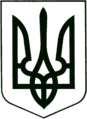    УКРАЇНА
          МОГИЛІВ-ПОДІЛЬСЬКА МІСЬКА РАДА
        ВІННИЦЬКОЇ ОБЛАСТІ   Р І Ш Е Н Н Я  №152Про передачу безоплатно з балансу на баланс багатоквартирногожитлового будинку № 14, по вул. 8 Березня в м. Могилеві-Подільському	Керуючись  ст.14, пунктом 20 статті 26 Закону України «Про місцеве самоврядування в Україні», статтею 5 Закону України « Про особливості здійснення права власності у багатоквартирному будинку», постановою  Кабінету Міністрів України від 11.10.2002 року № 1521 «Про реалізацію Закону України «Про об’єднання співвласників багатоквартирного будинку», ст.ст. 5,18 Житлового кодексу Української РСР, розглянувши звернення об’єднання співвласників багатоквартирного будинку «8 Березня 14», -                                        міська рада ВИРІШИЛА:Надати дозвіл на передачу безоплатно з балансу           МКП «Житловокомунгосп» на баланс ОСББ «8 Березня 14»            багатоквартирного житлового будинку № 14 по вул. 8 Березня  в            м. Могилеві-Подільському згідно додатку №1.Директору МКП «Житловокомунгосп» Шевчуку М.М. на виконання даного рішення здійснити заходи передбачені чинним законодавством України.Затвердити склад комісії для здійснення прийому- передачі багатоквартирного житлового будинку № 14 по вулиці 8 Березня, в місті Могилеві-Подільському у складі згідно додатку № 2.Контроль за виконанням даного рішення покласти на секретаря міської ради, в. о. першого заступника міського голови Гоцуляка М.В. та на постійну комісію з питань підприємницької діяльності, транспорту, прав споживачів та житлово-комунального господарства (Гріцина Є.С.).         Міський голова                                                                П. Бровко Додаток № 1 до рішення 8 сесії міської ради 7 скликання від 26.04.2016 року № 152Об’єкт комунальної власності, що передається з балансу міського комунального підприємства «Житловокомунгосп» на баланс об’єднання співвласників багатоквартирного будинку «8 Березня 14»Секретар міської ради                                                               М. Гоцуляк Додаток № 2 до рішення 8 сесії міської ради 7 скликання від 26.04.2016 року № 152Склад комісіїз приймання-передачі багатоквартирного житлового будинку № 14 по вулиці 8 Березня в м. Могилеві-ПодільськомуГолова комісії :Онищук Андрій Григорович             -   голова ОСББ «8 Березня 14».Секретар комісії :  Домашова Людмила Станіславівна  -  головний бухгалтер                                                                   МКП «Житловокомунгосп».   Члени комісії: Шаповал Галина Джелалівна             -  заступник голови ОСББ «8 Березня 14»;                                                                                                                                                                                                                       Чічірко Любов Іванівна                       - головний інженер                                                                   МКП «Житловокомунгосп».  Секретар міської ради                                                             М. Гоцуляк         Від 26.04.2016 р.8 сесії7 скликання№ з/пНайменуванняБалансова вартість  /грн./Сума зносу /грн./(станом на 01.04.2016р.)Залишкова вартість /грн./1Багатоквартирний житловий будинок № 14 по вулиці 8 Березня 9255014,005731312,333523701,67Всього:Всього:9255014,005731312,333523701,67